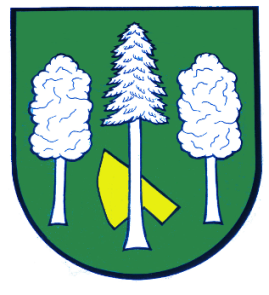 Hlášení ze dne 19. 04. 20211) Bezpečnostní a úklidová firma FORCORP GROUP hledá pracovníky OZP na úklid. Jedná se o úklid na pracovišti FERONA a.s. ve Velké Bystřici. Podrobnější informace se dozvíte na kamenné úřední desce a na webových stránkách obce.2) Firma JUKKA bude prodávatv sobotu 24. dubna 2021 v čase 14.00 do 14.30 hodin u bývalého obchodu následující stromky k jarní výsadbě: jabloně a hrušně i sloupovité, meruňky, nektarinky, broskve, odolné švestky vhodné na pálení, švestky japonské, durancie, třešně, višně, třešňovišně, kdouloně, oskeruše, jedlé kaštany semenáče v kontejneru v akci za 120 Kč kus, keřové a stromkové rezistentní angrešty, keřové rybízy černé a červené, keřovou jostu, lísky stromkové, ostružiny, maliny, stolní vinnou révu, kanadské a čukotské borůvky, kiwi, fíkovníky, růže keřové i stromkové, rododendrony, azalky, stálozelené magnólie, převislé vrby, sazenice jahod, a jiné.  Více informací najdete na letácích ve Vašich poštovních schránkách.3) V sobotu 24. 04. 2021 proběhne v Daskabátě v rámci mezinárodního dne Země úklid obce a okolí. Pro účastníky je sraz u obecního úřadu v 9:00 hodin, kde bude připraven do 9:30 hodin výdej pytlů. Více informací se dozvíte na webových stránkách obce, kamenné desce nebo na telefonním čísle 777 632 491. 